JS-Matthew 24The Second Coming“Judah must return, Jerusalem must be rebuilt, and the temple, and water come out from under the temple, and the waters of the Dead Sea be healed. It will take some time to rebuild the walls of the city and the temple, Etc.; and all this must be done before the Son of Man will make his appearance. There will be wars and rumors of wars, signs in the heavens above and on the earth beneath, the sun turned into darkness and the moon to blood, earthquakes in divers places, the seas heaving beyond their bounds; then will appear one grand sign of the Son of Man in heaven. But what will the world do? They will say it is a planet, a comet, etc. But the Son of Man, which will be as the light of the morning cometh out of the east.” (April 6, 1843.) TPJS 1843–44, p.286Key Second Coming ScripturesOld TestamentEzekiel 38-39Daniel 2, 7-12 Zephaniah 3Zechariah 12-14New TestamentJS Matthew (in the Pearl of Great Price)Luke 17: 20-37 1 Thess. 4:13 through 5:10Revelation 4-22Book of Mormon1st Nephi 14:11-223rd Nephi 16, 20-22Doctrine & Covenants D&C 29:1-29D&C 45D&C 77D&C 87D&C 88:85-116D&C 133JS-Matthew 24The Second Coming“Judah must return, Jerusalem must be rebuilt, and the temple, and water come out from under the temple, and the waters of the Dead Sea be healed. It will take some time to rebuild the walls of the city and the temple, Etc.; and all this must be done before the Son of Man will make his appearance. There will be wars and rumors of wars, signs in the heavens above and on the earth beneath, the sun turned into darkness and the moon to blood, earthquakes in divers places, the seas heaving beyond their bounds; then will appear one grand sign of the Son of Man in heaven. But what will the world do? They will say it is a planet, a comet, etc. But the Son of Man, which will be as the light of the morning cometh out of the east.” (April 6, 1843.) TPJS 1843–44, p.286Key Second Coming ScripturesOld TestamentEzekiel 38-39Daniel 2, 7-12 Zephaniah 3Zechariah 12-14New TestamentJS Matthew (in the Pearl of Great Price)Luke 17: 20-37 1 Thess. 4:13 through 5:10Revelation 4-22Book of Mormon1st Nephi 14:11-223rd Nephi 16, 20-22Doctrine & Covenants D&C 29:1-29D&C 45D&C 77D&C 87D&C 88:85-116D&C 133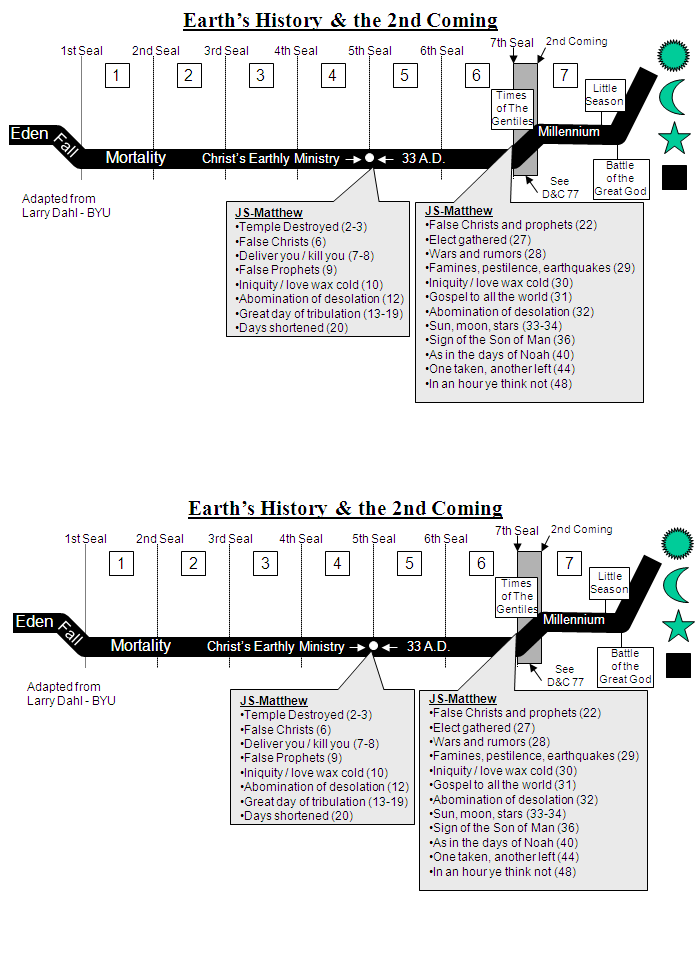 